        						                                                                                        Educate. Learn. Empower. Lead       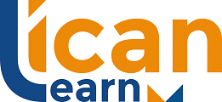 ASSESSMENT MATRIXCourse Code:CHC51115Course Name:Diploma of Financial CounsellingUnit Code: Unit Title:Unit Descriptor:Assessment Conditions:Performance Evidence:  Knowledge Evidence:  ASSESSMENT MATRIX ASSESSMENT MATRIX ASSESSMENT MATRIX Legend:                                                                                                                                           Legend:                                                                                                                                           Legend:                                                                                                                                           Legend:                                                                                                                                           Legend:                                                                                                                                           Legend:                                                                                                                                           Legend:                                                                                                                                           Legend:                                                                                                                                           Legend:                                                                                                                                           Legend:                                                                                                                                           Legend:                                                                                                                                           Legend:                                                                                                                                           Legend:                                                                                                                                           P.C. = Performance Criteria                                                                                                            RS = Required Skills/ PE = Performance Evidence                                                                     RK = Required Knowledge / KE = Knowledge Evidence                                                            P.C. = Performance Criteria                                                                                                            RS = Required Skills/ PE = Performance Evidence                                                                     RK = Required Knowledge / KE = Knowledge Evidence                                                            P.C. = Performance Criteria                                                                                                            RS = Required Skills/ PE = Performance Evidence                                                                     RK = Required Knowledge / KE = Knowledge Evidence                                                            P.C. = Performance Criteria                                                                                                            RS = Required Skills/ PE = Performance Evidence                                                                     RK = Required Knowledge / KE = Knowledge Evidence                                                            P.C. = Performance Criteria                                                                                                            RS = Required Skills/ PE = Performance Evidence                                                                     RK = Required Knowledge / KE = Knowledge Evidence                                                            P.C. = Performance Criteria                                                                                                            RS = Required Skills/ PE = Performance Evidence                                                                     RK = Required Knowledge / KE = Knowledge Evidence                                                            P.C. = Performance Criteria                                                                                                            RS = Required Skills/ PE = Performance Evidence                                                                     RK = Required Knowledge / KE = Knowledge Evidence                                                            P.C. = Performance Criteria                                                                                                            RS = Required Skills/ PE = Performance Evidence                                                                     RK = Required Knowledge / KE = Knowledge Evidence                                                            P.C. = Performance Criteria                                                                                                            RS = Required Skills/ PE = Performance Evidence                                                                     RK = Required Knowledge / KE = Knowledge Evidence                                                            P.C. = Performance Criteria                                                                                                            RS = Required Skills/ PE = Performance Evidence                                                                     RK = Required Knowledge / KE = Knowledge Evidence                                                            P.C. = Performance Criteria                                                                                                            RS = Required Skills/ PE = Performance Evidence                                                                     RK = Required Knowledge / KE = Knowledge Evidence                                                            P.C. = Performance Criteria                                                                                                            RS = Required Skills/ PE = Performance Evidence                                                                     RK = Required Knowledge / KE = Knowledge Evidence                                                            P.C. = Performance Criteria                                                                                                            RS = Required Skills/ PE = Performance Evidence                                                                     RK = Required Knowledge / KE = Knowledge Evidence                                                            Assessment Methods and Codes       Demonstration/ObservationDemonstration/ObservationDemonstration/ObservationDemonstration/ObservationDemonstration/ObservationDODOThird Party ReportTPMultiple Choice TestMultiple Choice TestMCAssessment Methods and Codes       Role Play/ObservationRole Play/ObservationRole Play/ObservationRole Play/ObservationRole Play/ObservationROROWorkplace DocumentsWDReflective JournalReflective JournalRJAssessment Methods and Codes       Case Study – With Written AnalysisCase Study – With Written AnalysisCase Study – With Written AnalysisCase Study – With Written AnalysisCase Study – With Written AnalysisCSCSShort Written Questions & AnswersWQPresentationPresentationPRAssessment Methods and Codes       Oral Questions & AnswersOral Questions & AnswersOral Questions & AnswersOral Questions & AnswersOral Questions & AnswersOQOQEssayESOther MethodOther MethodOMAssessment Methods and Codes       Project/AssignmentProject/AssignmentProject/AssignmentProject/AssignmentProject/AssignmentPAPAWritten TestWTElementElementP.CP.CRS/PERK/KERK/KEEvidence Guide/Assessment ConditionsEvidence Guide/Assessment ConditionsEvidence Guide/Assessment ConditionsEvidence Guide/Assessment ConditionsAssessment Method CodeAssessment Method Code